T.KAVITHA  M.Sc.,M.Phil.,B.Ed (Ph.d)                      No 9,PERUMAL NORTH LANE , VELIPPALAIAM,NAGAI.EDUCATIONYear		Course			                       Institution				             %CGPA2004		M.Phil., Mathematics	      Alagappa University ,Karaikudi.	                        56%2002		MSc., Mathematics	         S.R. CollegeTrichy	                                                      81% 2000		B.Sc.,Mathematics                   A.D.M College Nagapattinam                                    70%2010	               B.Ed,Education                       Gubera Vinayaga  Education college,                                                                                 Thamaraipulam                                                               71%1997		HSc	                              K.G.K.G.H. Sec  School,Vedai	                                          68%          RESEARCH INTEREST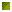 Matrix AlgebraOperation ResearchFuzzy Logic Integral calculusEMPLOYMENT HISTORYLecturer, Department of Mathematics , E.G.S.Pillay  Arts and science college – Nagai from 2007 to 2009Asst.Prof, Department of mathematics Sir Issac  Engineering college – Nagai from 2012 to 2013Asst.Prof, Department of mathematics E.G.S.Pillay  Engineering college – Nagai from 2013 to till datePEER REVIEWED CONFERENCE PRESENTATIONNCETMSH-fuzzy Logic and its Applications at E.G.S.Pillay Engg.College  Ranking in Fuzzy number of maximum and minimum set  at E.G.S.Pillay Engg.College  SCase study about water revaluation at thiruvarur District  at E.G.S.Pillay Engg.CollegeIEEE –Connected domination in fuzzy graphs  at E.G.S.Pillay Engg.College  IEEE –Triple  Connected domination in fuzzy graphs  at E.G.S.Pillay Engg.College     POSITIONS HELDNBA  Co-OrdinatorLibrary Co-OrdinatorClass Co-OrdinatorSUBJECTS HANDLEDMA2111-Mathematics IMA6151-Mathematics IMA6152-Mathematics IIMA6351-Transforms and PDEMA6566-Discrete  Mathematics MA6459 Numerical Methods SKILLS AND ATTRIBUTES                Good Learner ,  Team Worker, Achiever.E-Mail : kmgkavitha@gmail.comContact : +91-9524147947